Sporządziła: Ewa Filipiak - Inspektor ds. Obsługi KlientaZatwierdziła: Katarzyna Szybiak - Kierownik Referatu GKOŚRiLGmina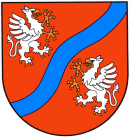 Mszana DolnaGminaMszana DolnaKarta usługGOSPODARKA KOMUNALNA, OCHRONA ŚRODOWISKA, ROLNICTWO I LEŚNICTWOUrząd Gminy Mszana DolnaZEZWOLENIE NA PROWADZENIE DZIAŁALNOŚCI W ZAKRESIE ODBIERANIA ODPADÓW KOMUNALNYCH OD WŁAŚCICIELI NIERUCHOMOŚCIZEZWOLENIE NA PROWADZENIE DZIAŁALNOŚCI W ZAKRESIE ODBIERANIA ODPADÓW KOMUNALNYCH OD WŁAŚCICIELI NIERUCHOMOŚCIZEZWOLENIE NA PROWADZENIE DZIAŁALNOŚCI W ZAKRESIE ODBIERANIA ODPADÓW KOMUNALNYCH OD WŁAŚCICIELI NIERUCHOMOŚCIWersja11Kategoria sprawGospodarka Komunalna, Ochrona Środowiska, Rolnictwo i LeśnictwoGospodarka Komunalna, Ochrona Środowiska, Rolnictwo i LeśnictwoOsoba odpowiedzialna/  kontakt telefonicznyJarosław Jurczak – Inspektor II Piętro, pok. Nr 38, Tel: 18 3310009, wew. 338.Jarosław Jurczak – Inspektor II Piętro, pok. Nr 38, Tel: 18 3310009, wew. 338.Kogo dotyczyMiejsce złożenia wniosku:Za pośrednictwem poczty na adres:Urząd Gminy Mszan Dolnaul. Spadochroniarzy 6, 34-730 Mszana Dolnatel: 183310 009fax: 185417 187e-mail: gmina@mszana.plOsobiście:Sekretariat Urzędu Gminy, pok. Nr 32Biuro Obsługi Klienta w Urzędzie Gminy (parter)Godziny pracy Urzędu:Poniedziałek – piątek od 7.30 do 15.30 Kasa Urzędu Gminy Mszana DolnaGodziny pracy: od 7.30 do 13.00 oraz od 14.00 do 15.30Miejsce złożenia wniosku:Za pośrednictwem poczty na adres:Urząd Gminy Mszan Dolnaul. Spadochroniarzy 6, 34-730 Mszana Dolnatel: 183310 009fax: 185417 187e-mail: gmina@mszana.plOsobiście:Sekretariat Urzędu Gminy, pok. Nr 32Biuro Obsługi Klienta w Urzędzie Gminy (parter)Godziny pracy Urzędu:Poniedziałek – piątek od 7.30 do 15.30 Kasa Urzędu Gminy Mszana DolnaGodziny pracy: od 7.30 do 13.00 oraz od 14.00 do 15.30Wymagane dokumentyWniosek powinien zawierać:imię i nazwisko lub nazwę oraz adres wnioskodawcy lub siedziby przedsiębiorcy ubiegającego się o zezwolenie,numer identyfikacji podatkowej (NIP),numer identyfikacyjny REGONRodzaje odbieranych odpadów komunalnych, zaklasyfikowanych zgodnie z § 3 ust. 1 rozporządzenia Ministra Środowiska z dnia 27 września 2001 r. w sprawie katalogu odpadów (Dz. U. z 2001 r.    Nr 112, poz. 1206):Do wniosku należy dołączyć:Oświadczenie o spełnieniu warunków wymaganych do wykonywania działalności w zakresie odbierania odpadów komunalnych od właścicieli nieruchomościDowód uiszczenia należnej opłaty skarbowejWniosek powinien zawierać:imię i nazwisko lub nazwę oraz adres wnioskodawcy lub siedziby przedsiębiorcy ubiegającego się o zezwolenie,numer identyfikacji podatkowej (NIP),numer identyfikacyjny REGONRodzaje odbieranych odpadów komunalnych, zaklasyfikowanych zgodnie z § 3 ust. 1 rozporządzenia Ministra Środowiska z dnia 27 września 2001 r. w sprawie katalogu odpadów (Dz. U. z 2001 r.    Nr 112, poz. 1206):Do wniosku należy dołączyć:Oświadczenie o spełnieniu warunków wymaganych do wykonywania działalności w zakresie odbierania odpadów komunalnych od właścicieli nieruchomościDowód uiszczenia należnej opłaty skarbowejDodatkowe informacjeW przypadku zmiany danych lub wykreślenia z rejestru działalności regulowanej w zakresie odbierania odpadów komunalnych od właścicieli nieruchomości we wniosku należy podać numer rejestrowy.W przypadku zmiany danych lub wykreślenia z rejestru działalności regulowanej w zakresie odbierania odpadów komunalnych od właścicieli nieruchomości we wniosku należy podać numer rejestrowy.Informacje o opłatachOpłata skarbowa: 50 zł – opłata skarbowa za wpis do rejestru działalności regulowanej w zakresie odbierania odpadów komunalnych od właścicieli nieruchomości (nie wnosi się dodatkowej opłaty za wydanie zaświadczenia o wpisaniu do rejestru).25 zł – opłata skarbowa za zmianę wpisu do rejestru działalności regulowanej, dotyczącej rozszerzenia zakresu działalności objętej wpisem (tj. 50 % stawki określonej od wpisu).17 zł – opłata skarbowa za wydanie zaświadczenia o dokonaniu zmian danych zawartych w rejestrze oraz opłata skarbowa za wydanie zaświadczenia potwierdzającego dane zawarte w rejestrze.17 zł – opłata skarbowa za złożenie dokumentu stwierdzającego udzielenie pełnomocnictwa lub prokury oraz jego odpis, wypis lub kopia – od każdego stosunku pełnomocnictwa (prokury).5 zł – opłata skarbowa za poświadczenie zgodności duplikatu, odpisu, wyciągu, wypisu lub kopii dokonane przez organ administracji samorządowej, od każdej pełnej lub zaczętej strony.Opłatę skarbową można dokonać w:Kasie Urzędu, pok. Nr 27 I piętroprzelewem lub przekazem na konto Urzędu Gminy:BS Mszana Dolna 48 8808 0006 0010 0000 1690 0033,Dowód opłaty należy dołączyć do wniosku.Opłata skarbowa: 50 zł – opłata skarbowa za wpis do rejestru działalności regulowanej w zakresie odbierania odpadów komunalnych od właścicieli nieruchomości (nie wnosi się dodatkowej opłaty za wydanie zaświadczenia o wpisaniu do rejestru).25 zł – opłata skarbowa za zmianę wpisu do rejestru działalności regulowanej, dotyczącej rozszerzenia zakresu działalności objętej wpisem (tj. 50 % stawki określonej od wpisu).17 zł – opłata skarbowa za wydanie zaświadczenia o dokonaniu zmian danych zawartych w rejestrze oraz opłata skarbowa za wydanie zaświadczenia potwierdzającego dane zawarte w rejestrze.17 zł – opłata skarbowa za złożenie dokumentu stwierdzającego udzielenie pełnomocnictwa lub prokury oraz jego odpis, wypis lub kopia – od każdego stosunku pełnomocnictwa (prokury).5 zł – opłata skarbowa za poświadczenie zgodności duplikatu, odpisu, wyciągu, wypisu lub kopii dokonane przez organ administracji samorządowej, od każdej pełnej lub zaczętej strony.Opłatę skarbową można dokonać w:Kasie Urzędu, pok. Nr 27 I piętroprzelewem lub przekazem na konto Urzędu Gminy:BS Mszana Dolna 48 8808 0006 0010 0000 1690 0033,Dowód opłaty należy dołączyć do wniosku.Obowiązujące terminy30 dni30 dniTryb odwoławczyDo Samorządowego Kolegium Odwoławczego w terminie 14 dni od daty otrzymania decyzji odmawiającej dokonania wpisu do rejestru działalności regulowanej w zakresie odbierania odpadów komunalnych od właścicieli nieruchomości, za pośrednictwem organu, który wydał decyzję.Do Samorządowego Kolegium Odwoławczego w terminie 14 dni od daty otrzymania decyzji odmawiającej dokonania wpisu do rejestru działalności regulowanej w zakresie odbierania odpadów komunalnych od właścicieli nieruchomości, za pośrednictwem organu, który wydał decyzję.Podstawa prawna/ proceduryUstawa z dnia 14 czerwca 1960 r. Kodeks postępowania administracyjnego (Dz. U. z 2013 r. poz. 267 ze zm.).Ustawa z dnia 16 listopada 2006 r. o opłacie skarbowej (Dz. U. z 2012 r., poz. 1282, ze zm.).Ustawa z dnia 13 września 1996 r. o utrzymaniu czystości i porządku w gminach (Dz. U. z 2013 r., poz. 1399 ze zm.).Ustawa z dnia 2 lipca 2004 r. o swobodzie działalności gospodarczej (Dz. U. z 2013 r., poz. 672 ze zm.)Ustawa z dnia 14 grudnia 2012 r. o odpadach (Dz. U. z 2013 r., poz. 21 ze zm.).Rozporządzenie Ministra Środowiska z dnia 27 września 2001 r. w sprawie katalogu odpadów (Dz. U. z 2001 r., Nr 112, poz. 1206).Regulamin utrzymania czystości i porządku na terenie Gminy Mszana Dolna – załącznik do Uchwały Nr XXVIII/301/2012 Rady Gminy Mszana Dolna z dnia 30 listopada 2012 r. (Dz. Urz. Woj. Małopolskiego z 2012 r., poz. 6872). Ustawa z dnia 14 czerwca 1960 r. Kodeks postępowania administracyjnego (Dz. U. z 2013 r. poz. 267 ze zm.).Ustawa z dnia 16 listopada 2006 r. o opłacie skarbowej (Dz. U. z 2012 r., poz. 1282, ze zm.).Ustawa z dnia 13 września 1996 r. o utrzymaniu czystości i porządku w gminach (Dz. U. z 2013 r., poz. 1399 ze zm.).Ustawa z dnia 2 lipca 2004 r. o swobodzie działalności gospodarczej (Dz. U. z 2013 r., poz. 672 ze zm.)Ustawa z dnia 14 grudnia 2012 r. o odpadach (Dz. U. z 2013 r., poz. 21 ze zm.).Rozporządzenie Ministra Środowiska z dnia 27 września 2001 r. w sprawie katalogu odpadów (Dz. U. z 2001 r., Nr 112, poz. 1206).Regulamin utrzymania czystości i porządku na terenie Gminy Mszana Dolna – załącznik do Uchwały Nr XXVIII/301/2012 Rady Gminy Mszana Dolna z dnia 30 listopada 2012 r. (Dz. Urz. Woj. Małopolskiego z 2012 r., poz. 6872). 